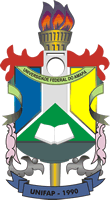                                               UNIVERSIDADE FEDERAL DO AMAPÁ                                     DEPARTAMENTO DE EDUCAÇÃO A DISTÂNCIA                                            CURSO DE ADMINISTRAÇÃO PÚBLICA                                                          EDITAL N° 05/2013ANEXO ICURRÍCULO SIMPLIFICADOIDENTIFICAÇÃONome:	Endereço completo:2. Principais atividades exercidas como servidor público.3. Cursos de: 	Capacitação/ Profissionalizante/ Nível Superior/ Pós-Graduação/ Extensão/ Médio4. Carta de Intenção (3.500 palavras) (Ver critérios – Item 4.1.2.3 e suas alíneas)Data / Local:                                                                         _________________________________________ Assinatura                                              UNIVERSIDADE FEDERAL DO AMAPÁ                                     DEPARTAMENTO DE EDUCAÇÃO A DISTÂNCIA                                            CURSO DE ADMINISTRAÇÃO PÚBLICAEDITAL N° 05/2013ANEXO IIINSCRIÇÃO CURSO DE ADMINISTRAÇÃO PÚBLICAIDENTIFICAÇÃONome:Endereço completo:                                              UNIVERSIDADE FEDERAL DO AMAPÁ                                                 PRO-REITORIA DE GRADUAÇÃO                            COORDENAÇÃO UNIVERSIDADE ABERTA DO BRASIL                                     DEPARTAMENTO DE EDUCAÇÃO A DISTÂNCIA                                            CURSO DE ADMINISTRAÇÃO PÚBLICAEDITAL N° 05/2013ANEXO IIIFORMULÁRIO DE RECURSO ADMINISTRATIVOSECRETARIA DO DEADHora: ____:____hsData: ____/____/20____Ass.: ______________________Nome:______________________________________________________________________ CPF:__________________Classificação:______Fone:_____________Celular:___________ Endereço: ___________________________________________________________________Especificar a Fase Requisitante: ________________________________________________Resultado do Edital Nº _____/2013 - Departamento de Educação a Distância/PROGRAD;Questionamento Fundamentado: _________________________________________________________________________________________________________________________________________________________________________________________________________________________________________________________________________________________________________________________________________________________________________________________________________________________________________________________________________________________________________________________________________________________________________Macapá, _______ de ________________ de 20____.Assinatura do candidato:________________________________________________________Assinatura do Responsável pelo Recebimento:______________________________________CEP:Cidade:Cidade:UF:País:Telefone:Celular:Celular:Email:Sexo:Data de Nascimento:Data de Nascimento:Data de Nascimento:UF:Nacionalidade:Nacionalidade:Nacionalidade:M (  )F ()))Identidade:Identidade:Órgão emissor/UF:Órgão emissor/UF:Órgão emissor/UF:Data de emissão:Data de emissão:Data de emissão:CPF:CPF:Formação:Formação:Cargo/Função:Cargo/Função:Cargo/Função:Instituição em que trabalha:Instituição em que trabalha:Instituição em que trabalha:Instituição em que trabalha:Instituição em que trabalha:Instituição em que trabalha:Cargo ou funçãoInstituiçãoPeríodoNomeInstituiçãoPeríodoCEP:Cidade:Cidade:UF:País:Telefone:Celular:Celular:Email:Sexo:Data de Nascimento:Data de Nascimento:Data de Nascimento:UF:Nacionalidade:Nacionalidade:Nacionalidade:M (  )F ()))Identidade:Identidade:Órgão emissor/UF:Órgão emissor/UF:Órgão emissor/UF:Data de emissão:Data de emissão:Data de emissão:CPF:CPF:Formação:Formação:Cargo/Função:Cargo/Função:Cargo/Função:Instituição em que trabalha:Instituição em que trabalha:Instituição em que trabalha:Instituição em que trabalha:Instituição em que trabalha:Instituição em que trabalha:COMPROVANTE DE INSCRIÇÃOCOMPROVANTE DE INSCRIÇÃOCOMPROVANTE DE INSCRIÇÃOCOMPROVANTE DE INSCRIÇÃOCOMPROVANTE DE INSCRIÇÃOCOMPROVANTE DE INSCRIÇÃOCOMPROVANTE DE INSCRIÇÃOCOMPROVANTE DE INSCRIÇÃOCOMPROVANTE DE INSCRIÇÃOCOMPROVANTE DE INSCRIÇÃOCOMPROVANTE DE INSCRIÇÃOCOMPROVANTE DE INSCRIÇÃOCOMPROVANTE DE INSCRIÇÃO Nº de Inscrição: Nº de Inscrição: Nº de Inscrição: Nº de Inscrição: Nº de Inscrição: Nº de Inscrição: Nº de Inscrição: Nº de Inscrição: Nº de Inscrição: Nº de Inscrição: Nº de Inscrição: Nº de Inscrição: Nº de Inscrição:Nome:Nome:Nome:Nome:Nome:Nome:Nome:Nome:Nome:Nome:Nome:Nome:Nome:Data:______/_______/______Data:______/_______/______Data:______/_______/______Data:______/_______/______Data:______/_______/______Data:______/_______/______Data:______/_______/______Data:______/_______/______Data:______/_______/______Data:______/_______/______Data:______/_______/______Data:______/_______/______Data:______/_______/______Recebido por:________________________________________Recebido por:________________________________________Recebido por:________________________________________Recebido por:________________________________________Recebido por:________________________________________Recebido por:________________________________________Recebido por:________________________________________Recebido por:________________________________________Recebido por:________________________________________Recebido por:________________________________________Recebido por:________________________________________Recebido por:________________________________________Recebido por:________________________________________